1813 Karayolları Trafik Yönetmeliğinde Değişiklik Yapılmasına Dair Yönetmelik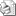 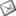                                                                                                                                              01.09.2010                                          Sayı     : 2010 /  1813Sayın Oda Başkanlığı'naİ Z M İ RKarayolları Trafik Yönetmeliği'nde Değişiklik Yapılmasına Dair Yönetmelik; 01 Eylül 2010 tarih, 27689 sayılı Resmi Gazete'de yayımlanarak yürürlüğe girmiştir.Ekte bir örneği yer alan Yönetmeliğin 14. maddesi ile;  "Trafik Kural İhlalinin Konusu" ile " Ceza Puanları " değiştirilmiş olup, taşıma sınırı üstünde yolcu almak 10 ceza puanı olarak yeniden düzenlenmiştir.Esnafımız için önem arz eden bu konunun Odanız üyelerine duyurulması ve diğer yapılan değişikliklerin de değerlendirilerek bilgi edinilmesi hususunda gereğini önemle rica ederiz.Özcan KILKIŞ                                                                                            Hilmi KURTOĞLUGenel Sekreter                                                                                               Başkan Vekili